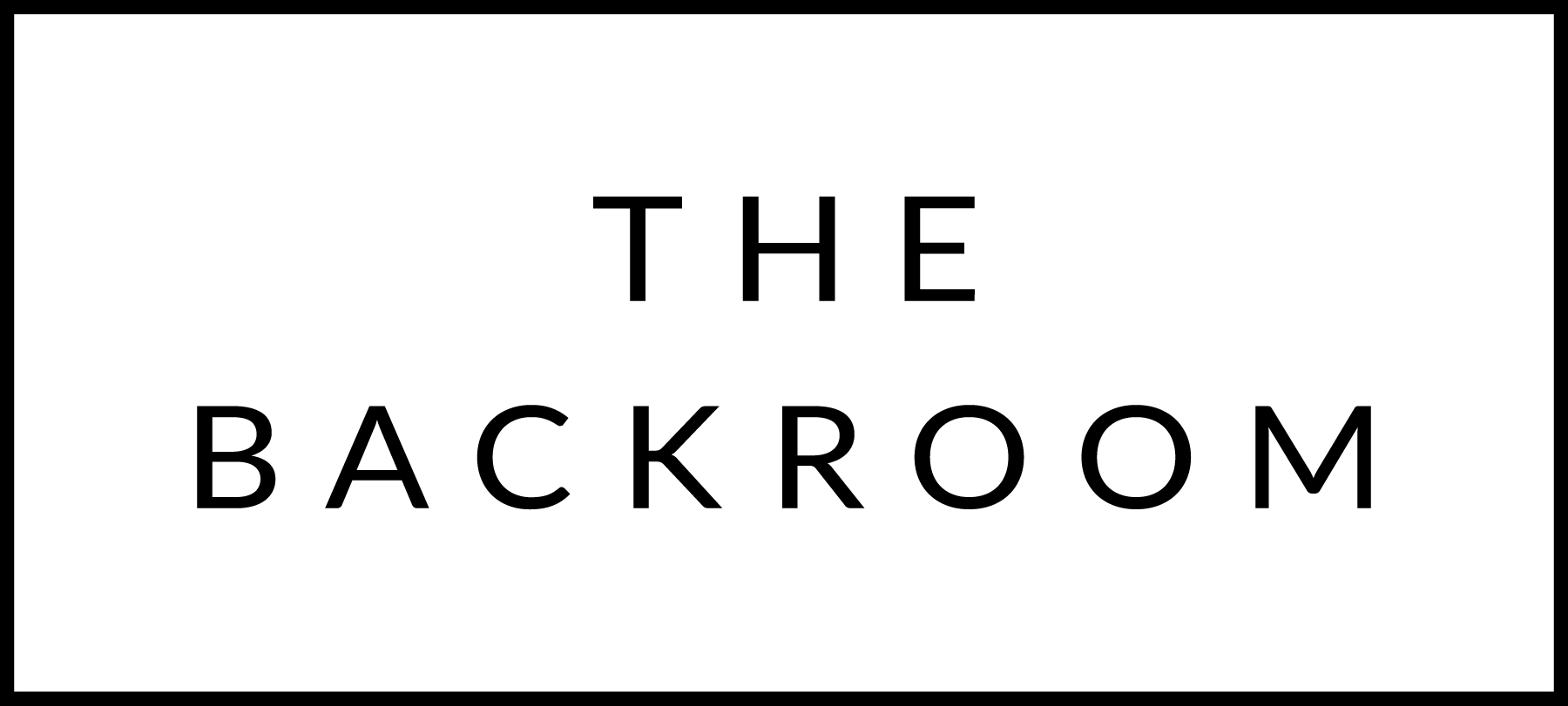 December 2nd & 3rd COCKTAIL HOUR SNACKSAsian Steak TartarPotato Skins w/ Smoked Trout DipBlack Truffle CroquetteAranciniFIRST
North Country BaconBeluga Lentils, Pickled Ramps, CabbageTHE MAIN EVENTChatham CodSpaghetti Squash, MusselsCoconut BrothFOR THE TABLE
Roasted Brussels SproutsHousemde Kimchi DESSERTKabocha CakeCandied Squash, Brown Butter, Sage Ice Cream